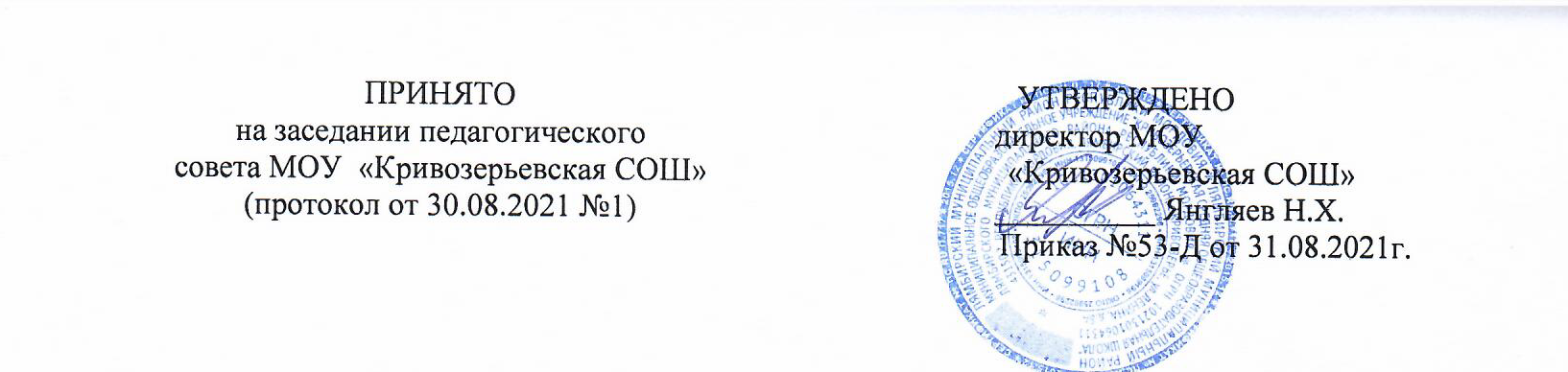 План мероприятий по профилактике безнадзорности и правонарушений несовершеннолетних в 2021-2022 учебном годуРабота  с учащимися, состоящими на учете в КДН и ЗП, ПДН, ВШУ №МероприятияСрокиОтветственные за исполнение1. Профилактические мероприятия с обучающимися и родителями (законными представителями).1. Профилактические мероприятия с обучающимися и родителями (законными представителями).1. Профилактические мероприятия с обучающимися и родителями (законными представителями).1. Профилактические мероприятия с обучающимися и родителями (законными представителями).1Ведение банка данных семей и детей, находящихся в социально-опасном положении, состоящих на различных видах профилактического учетаВ течение учебного годаЗаместитель директора  2Организация индивидуальной профилактической работы с несовершеннолетними, находящимися в социально опасном положении, состоящих на различных видах учета и семьями в СОПВ течение учебного годаЗаместитель директора,   классные руководители3Организация своевременного (оперативного) информирования о случаях детского неблагополучия, в том числе сопряженного с неблагоприятными условиями проживания (воспитания) в семье (исполнение статьи 9 Федерального закона от 24.06.1999 №120- ФЗ «Об основах системы профилактики безнадзорности и правонарушений несовершеннолетних»)В течение учебного годаЗаместитель директора,   классные руководители4Организация работы по вовлечению несовершеннолетних, находящихся на профилактических учетах в продуктивную социально-значимую деятельность, в систему дополнительного образования, общественные объединенияВ течение учебного годаЗаместитель директора, классные руководители5Организация деятельности школьной службы примиренияВ течение учебного годаЗаместитель директора  6Проведение заседаний Совета профилактикиВ течение учебного годаЗаместитель директора,  председатель Совета 7Проведение мероприятий по профилактике безнадзорности и правонарушений несовершеннолетних, противодействию жестокому обращению с детьми и вовлечению несовершеннолетних в противоправную деятельность, в том числе с привлечением специалистов учреждений профилактики:- Этическая беседа «У воспитанных ребят все дела идут на лад» (1-2 кл.);- Беседа- игра «Что такое хорошо, что такое плохо» (1-2 кл.);- Классный час с элементами дискуссии «Нет преступления без наказания» (3-4 кл.);- Беседа «Мы в ответе за свои поступки (3-4 кл.);- Классный час «Профилактика школьная - наука достойная» (3-4 кл.);- Беседа «Дисциплина и порядок – наши верные друзья» (3-4 кл.);- Час общения «Уголовная ответственность несовершеннолетних» (5-6 кл.);-Час общения «Шалость. Злонамеренный поступок. Вандализм» (5-6 кл.);-Разъяснительная беседа «Как не стать жертвой преступления» (5-6 кл.);-Классный час «Подросток и закон» (7-8 кл.);- Классный час «Остановись у преступной черты (7-8 кл.);- Деловая игра «Разрешение конфликтов без насилия» (7-8 кл.);- Разъяснительная беседа «Как противостоять влиянию подростковых антиобщественных группировок» (9-11 кл.); Разъяснительная беседа «Преступление и наказание» (9-11 кл.);Разъяснительная беседа «Правонарушение – дорога в пропасть?» (9-11кл.)- Разъяснительная беседа «Проступок. Правонарушение. Преступление» (9-11кл.);В течение учебного годаЗаместитель директора,   классные руководители8Организация мероприятий, направленных на правовое просвещение несовершеннолетних, родителей, специалистов, работающих с несовершеннолетними:Беседа-игра «Ребенок и закон» (1-4 кл.);Деловая игра «Права и обязанности несовершеннолетних» (5-8);Разъяснительная беседа «Административная и уголовная ответственность несовершеннолетних» (9-11);Проведение профилактических бесед о правилах поведения в каникулярное время на тему: «Ответственность несовершеннолетних за правонарушения и преступления» с состоящими на различных видах учетаСовет родителей, родительские собрания:«Об обеспечении защиты прав и законных интересов несовершеннолетних»:-о необходимости принятия мер для устранения условий, способствующих совершению преступлений против половой неприкосновенности несовершеннолетних;-о неприятии насилия в отношении женщин и детей, неравнодушного отношения к фактам семейного насилия;-контроль за времяпровождением несовершеннолетних в целях исключения допущения возможного нахождения детей в ситуации, представляющей опасность их жизни и здоровью;-о необходимости осуществления контроля за времяпровождением детей, исключения доступа несовершеннолетних к страницам Интернет-ресурсов, представляющим угрозу жизни и здоровью несовершеннолетних;-о необходимости сопровождения несовершеннолетних законными представителями в тёмное время суток;-  о недопущении случаев нахождения несовершеннолетних длительное время без присмотра;- о необходимости организации занятости детей во внеурочное время;-о необходимости предупреждения употребления подростками наркотических веществ, алкогольных напитков.-о негативных тенденциях в подростковой среде. О недопущении пропусков занятий без уважительной причины и о своевременном информировании классного руководителя о пропуске занятий;- формы занятости во внеурочное время;- профилактика правонарушений, преступлений несовершеннолетними и в отношении их. Жестокое обращение с детьми, защита прав и законных интересов несовершеннолетних;-о недопущении распространения в социальных сетях ложных сообщений о совершении (возможном совершении) террористических актовВ течение учебного годаЗаместитель директора, классные руководители  9Проведение   лекций для родителей по выявлению детей с суицидальным поведением, в том числе с привлечением специалистов учреждений профилактики:- «Психологические особенности подростков»;- «Профилактика семейного неблагополучия и суицидального поведения детей и подростков»;- «Предотвращение суицидальных попыток».В течение учебного годаЗаместитель директора, классные руководители. 10Проведение профилактических мероприятий, направленных на организацию родительского всеобуча:- В школу без проблем! Что нужно знать родителям первоклассника (1кл.);-Психологические особенности детей младшего школьного возраста (2-3 кл.);-Ваш ребенок пятиклассник. Рекомендации для родителей в период адаптации учащихся 5 классов (5 кл.);-Агрессия у детей. Причины агрессии ее последствия (4 кл.);-Роль семьи в воспитании детей-подростков. Как не потерять взаимное доверие в семье (5-6 кл);-Конфликты в подростковом возрасте. Современные проблемы родителей и подростков (6-7 кл.);-Трудные дети: ошибки родителей. Как правильно строить отношения между родителями и детьми (8-9 кл.);-Формирование зависимости у подростков. Виды и причины зависимости (10-11 кл.)В течение учебного годаЗаместитель директора, классные руководители.  11Проведение мероприятий с обучающимися и родителями в рамках месячника «Семья»Март 2022Заместитель директора, классные руководители12Информирование родителей (законных представителей) о необходимости осуществления контроля за времяпровождением детей и подростков в свободное от учебы время, в том числе о безопасном использовании несовершеннолетними сети Интернет.В течение учебного годаЗаместитель директора, классные руководители13Проведение мероприятий в рамках акции по предупреждению жестокого обращения с детьми «Дарю добро детям!»Декабрь 2021Заместитель директора,   классные руководители.  14Работа общественных объединений правоохранительной направленности(родительский патруль).В течение учебного года (по графику)Заместитель директора, классные руководители15Проведение «Дня правовой помощи детям». Встреча со специалистами по оказанию правовой помощи.  Ноябрь 2021Заместитель директора, классные руководители16Организация мероприятий по нравственно-половому воспитанию несовершеннолетних, пропаганде здорового образа жизни, профилактике употребления алкогольной и спиртсодержащей продукции, наркотических средств:- Разработка, распространение, размещение на сайте образовательного учреждения информационных материалов по профилактике употребления наркотических средств и психоактивных веществ среди несовершеннолетних (  памятки, листовки и т.д.) и родителей (законных представителей) несовершеннолетних;- Показ и обсуждение документальных фильмов (8-11кл.);- Организация и проведение социально-психологического тестирования обучающихся М ОУ «Кривозерьевская СОШ»;- «Здоровье наше богатство» (1-2 кл.);- «Привычки. Их влияние на организм» (3-4 кл.);- «Алкоголь, табакокурение, наркотики и будущее поколение» (5-7 кл.);- «Опасные удовольствия» (8 кл.);- «Влияние алкоголя на детский организм» (8 кл.);- «Проблемы подросткового алкоголизма» (9-11 кл.);- «Проблема пивного алкоголизма» (9-11 кл.).В течение учебного годаЕжеквартальноЗаместитель директора, классные руководители17Проведение мероприятий, посвященных Международному дню детского «Телефона доверия»:-Информирование несовершеннолетних и родителей (законных представителей) о работе «Детского телефона доверия» и прямых телефонных линий по вопросам защиты прав и законных интересов несовершеннолетних.-Размещение в дневниках учащихся информации о службах, оказывающих специализированную помощь в случаях насилия и жестокого обращения, с указанием адреса и телефона службМай 2022 Сентябрь 2021Заместитель директора, классные руководители 18Организация отдыха, оздоровления детей.Ноябрь 2021, март, июнь-август 2022Заместитель директора, классные руководители2. Мероприятия для педагогов2. Мероприятия для педагогов2. Мероприятия для педагогов2. Мероприятия для педагогов19Организация проведения заседаний, совещаний, конференций, круглых столов по вопросам профилактики правонарушений, антиобщественных действий среди несовершеннолетних, предупреждения социального сиротства и жестокого обращения с детьми.В течение учебного годаЗаместитель директора20Организация прохождения курсов повышения квалификации, участия в семинарах по вопросам профилактики правонарушений, безнадзорности несовершеннолетнихВ течение учебного годаЗаместитель директора3. Информационное сопровождение3. Информационное сопровождение3. Информационное сопровождение3. Информационное сопровождение21Размещение на стендах, сайте МОУ «Кривозерьевская СОШ» информации, направленной на профилактику правонарушений несовершеннолетних, жестокого обращения с детьмиВ течение учебного годаЗаместитель директора 22Распространение печатной продукции (памятки, буклеты) среди обучающихся, родителей по профилактике правонарушений несовершеннолетних, жестокого обращения с детьмиВ течение учебного годаЗаместитель директора, классные руководители23Распространение среди родителей памяток по безопасному использованию детьми сети ИнтернетВ течение учебного годаЗаместитель директора,   классные руководители№№Мероприятия Ответственные Сроки проведения1.Уточнение банка данных об учащихся, состоящих на учете.ЗДВР, классные руководители, инспекторы ПДНСентябрь, январь2.Контроль успеваемости обучающихся, состоящих на учете.ЗДВР, классные руководителиЕженедельно3.Контроль посещаемости обучающихся, состоящих на учете.ЗДВР, классные руководителиЕжедневно 4.Вовлечение обучающихся в спортивные и творческие объединения дополнительного образования детей. Контроль внеурочной  занятости детей, состоящих на учете.ЗДВР, классные руководителиПостоянно 5.Организация активного отдыха и занятости подростков во время каникул.Классные руководителиОктябрь-ноябрь, январь, март, июнь-август6.Контроль мест нахождения обучающихся в вечернее время( проведение рейдов).Классные  руководители,инспектор  ПДНПо мере необходимости7.Посещение учебных занятий с целью определения мотивации учащихся, состоящих на учете, к обучению.ЗДВР, классные руководителиПостоянно 8.Обследование условий социальной комфортности детей, находящихся под опекой и детей. Составление актов обследования условий проживания и воспитания.ЗДВР, классные руководителиОктябрь,февраль9.Повышение правовой грамотности:1.Классные часы, посвященные Дню конституции2.Круглый стол «Права подростков» с участием инспектора ПДН 3.Круглый стол «Ответственность подростков»  с участием инспектора ПДН 4.Беседа « Изучаем Устав школы».ЗДВР Классные руководителиВ течение года  10.Проведение диагностических исследований, направленных  на определение склонности к вредным привычкамЗДВР, классные руководителиПо плану11.Привлечение учащихся к участию  в мероприятиях, направленных на профилактику вредных привычекЗДВР, классные руководителиПо плану12.Рассмотрение персональных дел на заседаниях Совета по профилактике с целью постановки ли снятия с учета.Администрация школы, ЗДВР, классные руководителиI раз в четверть13.Участие в проведении педагогических советов и родительских собраний по вопросам социально-педагогических технологий работы с «трудными детьмиАдминистрация школыПо плану